Nombre: …………………………………………………………………………………………….………………………..….          No utilizar corrector ni hacer tachones, automáticamente queda anulada la respuesta.Alternativa (Conteste V=Verdadero; F=Falso) (Vale 2 puntos cada pregunta)Ecología es el estudio de la Casa o Lugar de los Seres Vivos que interactúan entre si, junto a los componentes abioticos.………………………………………………………………………………….…	(   )Educación Ambiental es un Proceso de Enseñanza-Aprendizaje para formar personas con valores, aptitud y actitud para prevenir y solucionar problemas ambientales ocasionados por los procesos epidemiológicos. (   )Materia es cualquier cosa que ocupa un lugar en el espacio y posee masa, o puede ser pesada en presencia de gravedad. Puede ser gaseosa, líquida o sólida…………..…………………………………………….. 	(   )El ecosistema conforma un hábitat característico que alberga especies que no se encuentran en los ecotonos que lo rodean……….…………………………………………………………………………………..	( F )Los Productores elaboran su propio alimento con la energía de la luz y convierten las sustancias orgánicas en inorgánicas…………………………………………………………………………………………………( F  )El ecotono es la región de transición de la superposición de comunidades………………………………	( F )El bioma es el agrupamiento de todos los individuos de la misma clase..……………………………….	( F )La biosfera es franja de la Tierra donde se desarrolla la vida……………………………………………..	(    )La ecosfera es el conjunto de los ecosistemas naturales representado por un solo ecosistema gigantesco.	(    )El conjunto de organismos de una misma especie que ocupa un lugar y tiempo determinado se denomina población……………………………………………………………………………………………….	(    )Explique cómo fluye y se transforma la energía que necesitan los seres vivos para desarrollar sus actividades. (vale 20 puntos)Escriba el literal de las opciones que aparecen con mayúsculas, de acuerdo a cada especie vegetal según corresponda: a) Cochospermun vitifolium, b)Prosopis juliflora, c)Guazuma ulmifolia, d)Anacardium occidentale, e)Azadirachta indica, f)Centrolobium ochroxylum, g)Bursera graveolens, h)Trema micrantha, i)Tabebuia chrysantha, j)Delonix regi (Vale 2 puntos cada pregunta).Neem ____		Acacio rojo ____	Palo Santo ____	Marañón ____		Bototillo ____Amarillo ____ 	Guasmo ____		Guayacán amarillo ____	Niguito ____	Algarrobo ____Subraye lo correcto (Vale 1 punto cada pregunta) Es energía en acción o movimiento.Autotrofos		Energia Cinetica	Energia Potencial	Hetrotrofos	DetritivorosAgua	Nitrogeno	Glucosa	Energia solar	Rayos infrarrojosEs energía almacenadaAutotrofos		Energia Cinetica	Energia Potencial	Hetrotrofos	DetritivorosAgua	Nitrogeno	Glucosa	Energia solar	Rayos infrarrojosse alimentan de materia orgánica para obtener energíaAutotrofos		Energia Cinetica	Energia Potencial	Hetrotrofos	DetritivorosAgua	Nitrogeno	Glucosa	Energia solar	Rayos infrarrojoselaboran su propia materia orgánicaAutotrofos		Energia Cinetica	Energia Potencial	Hetrotrofos	DetritivorosAgua	Nitrogeno	Glucosa	Energia solar	Rayos infrarrojosAdemás del Dióxido de Carbono y la luz Solar, que otro compuesto necesitan los vegetales para el proceso de la Fotosíntesis.Autotrofos		Energia Cinetica	Energia Potencial	Hetrotrofos	DetritivorosAgua	Nitrogeno	Glucosa	Energia solar	Rayos infrarrojosAdemás del Oxigeno, que otro compuesto producen los vegetales a través del proceso de la Fotosíntesis.Autotrofos		Energia Cinetica	Energia Potencial	Hetrotrofos	DetritivorosAgua	Nitrogeno	Glucosa	Energia solar	Rayos infrarrojosEn el aire, cual es el elemento que más abunda.Autotrofos		Energia Cinetica	Energia Potencial	Hetrotrofos	DetritivorosAgua	Nitrogeno	Glucosa	Energia solar	Rayos infrarrojosLos organismos descomponedores son denominadosAutotrofos		Energia Cinetica	Energia Potencial	Hetrotrofos	DetritivorosAgua	Nitrogeno	Glucosa	Energia solar	Rayos infrarrojosLa principal fuente de energía es:Autotrofos		Energia Cinetica	Energia Potencial	Hetrotrofos	DetritivorosAgua	Nitrogeno	Glucosa	Energia solar	Rayos infrarrojosEnergia liberada o resultante de las actividades de los seres vivosAutotrofos		Energia Cinetica	Energia Potencial	Hetrotrofos	DetritivorosAgua	Nitrogeno	Glucosa	Energia solar	Rayos infrarrojos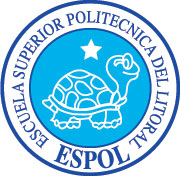 ESCUELA SUPERIOR POLITÉCNICA DEL LITORALECOLOGIA Y EDUCACION AMBIENTALII TERMINO PRIMERA EVALUACIONParalelo 33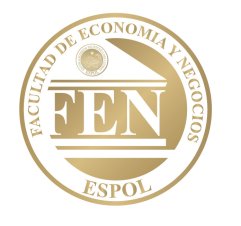 